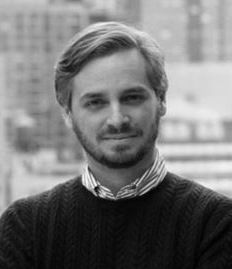 ΣΥΝΤΟΜΟ ΒΙΟΓΡΑΦΙΚΟ ΣΗΜΕΙΩΜΑ !" !#"$%&'#()#*(+!#,-.'!/'0.""#!#1!!2"  ! (3&45#('!61!#  *(        4     7'       +    &+.    '8'Ο Κωνσταντίνος Μπούρας είναι αρχιτέκτονας και πολεοδόμος, εγγεγραμμένο μέλος του Τεχνικού Επιμελητηρίου Ελλάδας [ΤΕΕ]. Διατηρεί δικό του αρχιτεκτονικό γραφείο στην Αθήνα και διδάσκει συνθετικά μαθήματα στο Πανεπιστήμιο Δυτικής Αττικής. Είναι κάτοχος Τίτλου Μεταπτυχιακών Σπουδών στον Αρχιτεκτονικό και Αστικό Σχεδιασμό από το Πανεπιστημίο Χάρβαρντ [Master of Architecture in Urban Design, MAUD], όπου σπούδασε ως υπότροφος του ΙΚΥ, του Ιδρύματος Ωνάση και του Πανεπιστημίου Χάρβαρντ καθώς και κάτοχος Διπλώματος Αρχιτέκτονα Μηχανικού από το Εθνικό Μετσόβιο Πολυτεχνείο, όπου και είναι υποψήφιος διδάκτωρ. Έχει εργαστεί σε αρχιτεκτονικά γραφεία στην Αθήνα, το Μιλάνο και τη Νέα Υόρκη, καθώς και ως ερευνητικός συνεργάτης στην Αρχή Δημόσιου Χώρου του Μέξικο Σίτυ. Έχει διδάξει αστικό σχεδιασμό με τη Marion Weiss στην Αρχιτεκτονική Σχολή του Πανεπιστημίου της Πενσυλβάνιας και είναι ο επιμελητής του βιβλίου “Evolutionary Infrastructure” και συνεπιμελητής του βιβλίου “A Shelter for Architecture”. Είναι συνιδρυτής και συνδιευθυντής της εκτελεστικής επιτροπής του Ελληνικού Ινστιτούτου Αρχιτεκτόνων στη Νέα Υόρκη [Greek Institute of Architects in New York - GIANY], όπου έχει επιμεληθεί αρχιτεκτονικά δρώμενα [εκθέσεις, εγκαταστάσεις, διαλέξεις]. Η δουλειά του έχει εκτεθεί στην Αθήνα, τη Νέα Υόρκη, το Ταλίν, καθώς και στο Μουσείο του Toyo Ito στην Ιαπωνία. ΑΚΑΔΗΜΑΪΚΕΣ ΓΝΩΣΕΙΣ _ Υποψήφιος Διδάκτωρ [PhD]| 2016 – σήμερα[Τίτλος: Μορφογένεση στον Αστικό Σχεδιασμό, επιβλέπουσα: Νέλλυ Μάρδα]Σχολή Αρχιτεκτόνων Μηχανικών | Εθνικό Μετσόβιο Πολυτεχνείο [ΕΜΠ] | Ελλάδα_ Master of Architecture in Urban Design [MAUD] | 2009-2011[ Μάστερ Αρχιτεκτονικής στον Αστικό Σχεδιασμό ]Graduate School of Design [GSD] | Harvard University | ΗΠΑ_ Δίπλωμα Αρχιτεκτονικής | 2003-2008Σχολή Αρχιτεκτόνων Μηχανικών | Εθνικό Μετσόβιο Πολυτεχνείο [ΕΜΠ] | ΕλλάδαΕΠΑΓΓΕΛΜΑΤΙΚΗ ΕΜΠΕΙΡΙΑ_Άδεια ασκήσεως επαγγέλματος και μέλος ΤΕΕ | Μάρτιος 2009 _ Ελεύθερος επαγγελματίας | Ιανουάριος 2011 – σήμεραΑρχιτεκτονική μελέτη και κατασκευή έργων ποικίλων κλιμάκων και τυπολογιών: επανάχρηση του εργοστασίου Ιρις στην Ελευσίνα ως πολιτιστικού κέντρου, επανάχρηση του κτηρίου Κανελλόπουλος στην Ελευσίνα ως κέντρου περιβαλλοντικής έρευνας, κατοικίες στην Αθήνα, Νέα Υόρκη, Χάμπτονς κ.α._ DXA Studio | Νέα Υόρκη | Μάρτιος - Δεκέμβριος 2017 | Επιβλέπων Αρχιτέκτονας [Project Architect]Υπεύθυνος για το σχεδιασμό μετατροπής κτηρίου σε Προξενείο στη Νέα ΥόρκηΥπεύθυνος για τη μελέτη εφαρμογής και επίβλεψη έργων μικτής χρήσης [εμπορίου, γραφείων, κατοικίας] στη Νέα Υόρκη_ Leroy Street Studio | Νέα Υόρκη | 2013 – 2017 | Επιβλέπων Αρχιτέκτονας [Project Architect]Υπεύθυνος για το σχεδιασμό, μελέτη εφαρμογής και επίβλεψη κατοικίας στη Νέα ΥόρκηΥπεύθυνος για το σχεδιασμό και μελέτη εφαρμογής κατοικίας στο Ήστ Χάμπτον_ Ελληνικό Ιvστιτούτο Αρχιτεκτόνων στη Νέα Υόρκη[Greek Institute of Architects in New York - GIANY] | Νέα Υόρκη | 2013 – σήμερα | ΣυνιδρυτήςΣυνδιευθυντής της Εκτελεστικής και Οργανωτικής Επιτροπής έως το 2018Επιμελητής αρχιτεκτονικών δρώμενων[εκθέσεων, εγκαταστάσεων, διαλέξεων]_ Weiss/Manfredi Architects | Νέα Υόρκη | Ιανουάριος 2012 – Ιούλιος 2012 | ΑρχιτέκτοναςΜέλος της σχεδιαστικής ομάδας για το National Mall Design Competition, Washington DC- Α’ βραβείοΣχεδιασμός και παρουσίαση αρχιτεκτονικών μελετών αστικής κλίμακας [Κέντρο Επισκεπτών του Βοτανικού Κήπου Μπρούκλιν]_ Hariri+Hariri Architecture | Νέα Υόρκη | Οκτώβριος 2011 – Ιανουάριος 2012 | ΑρχιτέκτοναςΣχεδιασμός αρχιτεκτονικών μελετών και μελετών εσωτερικού χώρου [κατοικία στη Λαβασάν, κτήριο γραφείων στην Τεχεράνη]_ Systematica | Μιλάνο | Ιούνιος – Αύγουστος 2011 | ΑρχιτέκτοναςΠολεοδομική μελέτη για πρωτότυπο πόλης-αεροδρομίουΠολεοδομική μελέτη για το Μιλάνο για την Εxpo 2015_ Studio di Architettura, Vittorio Lampugnani | Μιλάνο | Ιούνιος – Αύγουστος 2010 | ΑρχιτέκτοναςΑρχιτεκτονική μελέτη κτηρίου γκαράζ στις εγκαταστάσεις της Novartis στο Νιού ΤζέρσεϋΑναθεώρηση στρατηγικού σχεδίου [master plan] για τις εγκαταστάσεις της Novartis στη Βασιλεία Σχεδιασμός στρατηγικού σχεδίου [master plan] για τις εγκαταστάσεις της Novartis στο Σάο Πάολο_ Δήμος Αθηναίων| Αθήνα | Μάρτιος - Αύγουστος 2009 | ΑρχιτέκτοναςΑρχιτεκτονικός σχεδιασμός πλατείας στο Νέο Κόσμο - Στρατηγική ανάλυση περιοχής Ψυρρή_ Αρχιτεκτονικό γραφείο Στάθη Πρέντζα | Αθήνα | 2006 – 2008 | Αρχιτεκτονικός σχεδιαστήςΣυμμετοχή σε μελέτες κατοικιών: σύνθεση, σχεδιασμός, σχέδια παρουσίασης, μελέτη εφαρμογής, εργοταξιακή επίβλεψηΔΙΔΑΚΤΙΚΗ ΚΑΙ ΕΡΕΥΝΗΤΙΚΗ ΕΜΠΕΙΡΙΑ_Εκπαιδευτικό προσωπικό [Ακαδημαϊκός Υπότροφος] | Πανεπιστήμιο Δυτ. Αττικής | Οκτωβριος 2018 - τωραΣχεδιασμός Εξωτερικών Χώρων | Χειμερινό εξάμηνο 2018, 2019Αρχιτεκτονική Εσωτερικών Χώρων ΙΙ: Κατοικία | Εαρινό εξάμηνο 2019, 2020_ Επιστημονικός Συνεργάτης [Lecturer] | PennDesign, University of Pennsylvania | Εαρινό εξάμηνο 2012“Evolutionary Infrastructure”  | Συνθετικό Θέμα Αρχιτεκτονικού και Αστικού Σχεδιασμού [Μεταπτυχ. επίπεδο]- επιβλέπουσα: Marion WeissΣυντάκτης του βιβλίου “Evolutionary Infrastructure” που εκδόθηκε στα πλαίσια του μαθήματος_ Ερευνητικός Συνεργάτης | Αρχή Δημόσιου Χώρου του Μέξικο Σίτυ| Πόλη του Μεξικού | Μάιος 2010 | ‘Ατλας Δημόσιων Χώρων: σύνθεση ερευνητικής ευρετηριακής πλατφόρμας δημόσιων χώρων, υπό την αιγίδα του Υπουργείου Αστικής Ανάπτυξης και Στέγασης. Η έρευνα αποτελεί μέρος της συνεχιζόμενης πρωτοβουλίας για τις Μεξικανικές Πόλεις [Mexican Cities Initiative - MCI] στην Αρχιτεκτονική Σχολή του Πανεπιστημίου Χάρβαρντ_ Βοηθός Καθηγητή | Harvard University Graduate School of Design | Χειμερινό εξάμηνο 2010“Edessa: Design, Sustainability and Growth in Northern Greece” | Συνθετικό Θέμα Αρχιτεκτονικής Τοπίου και Πολεοδομίας [Μεταπτυχιακό επίπεδο] - επιβλέποντες: Martha Schwartz, Spiro Pollalis_ Μέλος Κριτικής Επιτροπής Παρουσιάσεων Συνθετικών θεμάτων, στα Πανεπιστήμια: Columbia U. GSAPP, PennDesign, Pratt Institute, Εθνικό Μετσόβιο Πολυτεχνείο | 2011 – σήμεραΕΠΙΜΕΛΕΙΑ ΕΚΘΕΣΕΩΝ_ Εκδήλωση A Shelter for Architecture | Γενικό Προξενείο της Ελλάδας | Νέα Υόρκη | Απρίλιος 2016Συν-επιμελητής | για το Ελληνικό Ινστιτούτο Αρχιτεκτόνων στη Νέα Υόρκη_ Έκθεση TECTONICS | Γενικό Προξενείο της Ελλάδας | Νέα Υόρκη | Απρίλιος 2016Συν-επιμελητής | για το Ελληνικό Ινστιτούτο Αρχιτεκτόνων στη Νέα Υόρκη_ Εγκατάσταση COCOON | Γενικό Προξενείο της Ελλάδας | Νέα Υόρκη | Απρίλιος 2016Συν-επιμελητής | για το Ελληνικό Ινστιτούτο Αρχιτεκτόνων στη Νέα Υόρκη_ Έκθεση GRE►NYC | Γενικό Προξενείο της Ελλάδας | Νέα Υόρκη | Φεβρουάριος 2015Συν-επιμελητής | για το Ελληνικό Ινστιτούτο Αρχιτεκτόνων στη Νέα Υόρκη_ Πρόταση σχεδιασμού έκθεσης | Μουσείο Σύγχρονης Τέχνης [MOCA] | Shanghai | Ιανουάριος 2013Διευθυντης σχεδιασμού για την Πρόσκληση Υποβολής Πρότασης |για το γραφείο URBAN A&O_ Έκθεση Made in Greece+ | Μουσείο  Επιστημών | Βοστώνη | Ιανουάριος - Αύγουστος 2012 Συν-επιμελητής | για το GreeceGSD_ Έκθεση Made in Greece | Harvard Graduate School of Design | Κέιμπριτζ | Απρίλιος 2011 Συν-επιμελητής | για το GreeceGSD_ Έκθεση Urban Design at 50 | Harvard Graduate School of Design | Κέιμπριτζ | Νοέμβριος 2010 Μέλος της σχεδιαστικής ομάδας της έκθεσηςΣΥΜΜΕΤΟΧΗ ΣΕ ΕΚΘΕΣΕΙΣ_ ARXELLENCE – Έκθεση Αρχιτεκτονικού Διαγωνισμού Ελληνικού Ινστιτούτου Αρχιτεκτονικής για το Σχεδιασμό Δημοτικής Βρεφονηπιακής Μονάδας και Αίθουσας Πολλαπλών Χρήσεων |  CradleΜουσείο Μπενάκη | Αθήνα | Νοέμβριος 2018_ COOK8 - Ο Νέος Τόπος Εστίασης - Έκθεση Διεθνή Αρχιτεκτονικού Διαγωνισμού | FQ [Food Quarters] Μουσείο Μπενάκη | Αθήνα | Ιούνιος 2018_ Μπιεννάλε Αρχιτεκτονικής του Ταλίν [ΤΑΒ] | Water Circle[s] Telliskivi Creative City | Ταλίν | Σεπτέμβριος – Οκτώβριος 2017_ Μπιεννάλε Τέχνης Μυκόνου | Mirror, Mirror [εγκατάσταση]Ανώτατη Σχολή Καλών Τεχνών Αθηνών | Μύκονος | Σεπτέμβριος 2017_ Έκθεση Μετέωροι Χρονότοποι | Μουσείο Πόλης της Αθήνας σε δίκτυο Ίδρυμα Τέχνης TAF  | Αθήνα | Ιούνιος – Αύγουστος 2016_ Έκθεση GRE►NYC | Museum in a NetworkΓενικό Προξενείο της Ελλάδας | Νέα Υόρκη | Φεβρουάριος 2015_ Gowanus by Design: 	Έκθεση Διαγωνισμού Water_Works | Think TankΙνστιτούτο Gowanus | Νέα Υόρκη | Μάιος 2013_ Έκθεση GRE.A.T  | Τριπλή ΕλικάΜέγαρο Μουσικής Αθηνών | Αθήνα | Μάιος 2013_ Έκθεση Home-for-all/A see-worthy vessel | Augmented TatamisΜουσείο Αρχιτεκτονικής του Toyo Ito |Ιμαμπάρι Ιαπωνίας | Φθινόπωρο 2011ΟΡΓΑΝΩΣΗ ΔΙΑΛΕΞΕΩΝ ΚΑΙ ΕΡΓΑΣΤΗΡΙΩΝ_ Σειρά διαλέξεων DIALOGUES | Γενικό Προξενείο της Ελλάδας | Νέα Υόρκη | Απρίλιος 2016Συν-διοργανωτής | για το Ελληνικό Ινστιτούτο Αρχιτεκτόνων στη Νέα Υόρκη_ From Eponymous to Vernacular, διάλεξη του Γιώργου Πανέτσου | Γραφείο Τύπου και Επικοινωνίας, Μόνιμη Αντιπροσωπεία της Ελλάδας στα Ηνωμένα Έθνη | Νέα Υόρκη | Απρίλιος 2015Συν-διοργανωτής | για το Ελληνικό Ινστιτούτο Αρχιτεκτόνων στη Νέα Υόρκη_ The Private and the Collective, διάλεξη του Ηλία Ζέγγελη | Γραφείο Τύπου και Επικοινωνίας, Μόνιμη Αντιπροσωπεία της Ελλάδας στα Ηνωμένα Έθνη | Νέα Υόρκη | Μάρτιος 2015Συν-διοργανωτής | για το Ελληνικό Ινστιτούτο Αρχιτεκτόνων στη Νέα Υόρκη_ Εργαστήριο Intelligent Users, Intelligent Cities [workshop] | 10th International Conference on Intelligent Environments IE14 | Σανγκάη | Ιούνιος 2014Επιστημονική Επιτροπή | για το  IUIC14ΔΙΑΛΕΞΕΙΣ_ Κατασκευάζοντας το Σύγχρονο Τοπίο | Ημερίδα Αφετηρίες, ΔΟΜΕΣ, Μουσείο Μπενάκη | Μάιος 2017_ GIANY meets GreeceGSD | Harvard University| Απρίλιος 2015ΔΗΜΟΣΙΕΥΣΕΙΣ_ Κατασκευάζοντας το Σύγχρονο Τοπίο | Αφετηρίες - Τόμος 2, Εκδόσεις ΔΟΜΕΣ | Μάιος 2018_Συνεπιμελητής του βιβλίου A Shelter for Architecture | GIANY | Μάρτιος 2018_ Think Tank μελέτη | Επετηρίδα Ελληνικής Αρχιτεκτονικής, περιοδικό ΔΟΜΕΣ | 2016_ Utopian Transformations άρθρο | Changing Cities International Conference | Ιούνιος 2013_ Επιμελητής του βιβλίου Evolutionary Infrastructure | PennDesign | Ιούνιος 2012_ Meta-Wood μελέτη | Περιοδικό AD, τεύχος 216 Material Computation | Μάρτιος/Απρίλιος 2012_ Meta-Wood μελέτη | A view on Harvard GSD έκδοση 3 | Μάιος 2011_ Μουσείο Πόλης της Αθήνας μελέτη | Περιοδικό Αρχιτεκτονικά Θέματα | τεύχος 44/2010_ Urban matters μελέτη | A view on Harvard GSD έκδοση 2 | Μάιος 2010ΚΡΙΤΙΚΗ ΕΠΙΤΡΟΠΗ ΣΕ ΔΙΑΓΩΝΙΣΜΟΥΣ_ COCOON | [GIANY] | Μάρτιος 2016_ Μουσείο Σύγχρονης Τέχνης στο Μπουένος Άιρες | [AC-CA] | Ιούλιος 2012ΥΠΟΤΡΟΦΙΕΣ ΚΑΙ ΒΡΑΒΕΙΑ_ Υποψήφιοτητα στα NYCxDesign Awards | Μάιος 2018_ Μεταπτυχιακός υπότροφος ΙΚΥ | 2009-2011_ Μεταπτυχιακός υπότροφος Ιδρύματος Ωνάση | 2009-2011_ Υπότροφος του Πανεπιστημίου Χάρβαρντ | 2009-2011_ Υπότροφος Ιδρύματος Γεροντέλη, για μεταπτυχιακές σπουδές στο Πανεπιστήμιο Χάρβαρντ | 2010_ Υπότροφος του Πανεπιστημίου Χάρβαρντ για έρευνα και διεθνή κοινωνική εργασία | Μάιος 2010_ Υποψήφιοτητα για καλύτερη διπλωματική εργασία της περιόδου από το TEE | Μάρτιος 2009ΨΗΦΙΑΚΕΣ ΔΕΞΙΟΤΗΤΕΣ_ αρχιτεκτονικός σχεδιασμός | Autocad | Rhinoceros [Grasshopper, RhinoScript, Panelling Tools] |                                                3Dstudio Max | VectorWorks | SketchUp_ αρχιτεκτονικός φωτορεαλισμός | VRay | Cinema 4D | Maxwell_ γραφιστική | Photoshop | Illustrator | InDesign_ τεχνολογίες κατασκευής | Lasercutting | CNC milling | 3D Printing_ ανάλυση δεδομένων | ArchGISΓΛΩΣΣΕΣ_ Ελληνικά| μητρική γλώσσα_ Αγγλικά | Certificate of Proficiency, University of Cambridge_ Γαλλικά | Sorbonne I, Université Paris-Sorbonne_ Γερμανικά | Zertifikat Deutsch als Fremdsprache - Grundstufe_ Ιταλικά| καλή ικανότητα επικοινωνίας και γραφής